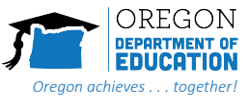 Oregon Department of EducationESEA English Learners – Title IIICollection Variables, Definitions, and Submission Rules2023-24Note:  New Items for 2023-24 are identified in Red FontItems that are no longer permissible in 2023-24 are denoted by double strikeoutPlease contact Kim Miller if you see areas needing updates or explanations in this document.ESEA Title III:  English Learners, 2022-23FIELDS“These fields are specific to the ESEA - English Learner collection and detailed business rules are provided below.  These ESEA - English Learner data fields are submitted along with district, school and student demographics, which conform to the Consolidated Student Collections file formatEnglish Learner Record TypesThis field is used for the following categories:CATEGORY 1:  EL Program participant (1-A, 1-B, 1-C, 1-D, and 1-E)1-A:  Identified in the current school year – receiving service in EL instructional program1-B:  Continuing in the EL program and will participate or has participated in the ELP summative assessment this school year1-C:  Received EL instructional service in the current school year, scored proficient on ELPA summative assessment, exiting from EL instructional program1-D:  Re-entered in the EL program and will participate, or has participated, in the ELP summative assessment this school year1-E:  Student has not participated or will not participate in the ELP summative assessment this yearCATEGORY 2:  Potential EL (2-J)This student is a student with a disability for whom the ELPA screener is not accessible to administer to the student to determine if the student qualifies for the EL instructional programCATEGORY 3:  Student was given the identification screener and found to be proficient.  This record is only reported the school year of the test administrationCATEGORY 4:  EL Program eligible, but parent/guardian waived EL instructional services (4-N, 4-O, 4-P)4-N:  Student has a parent waiver for services and the student will participate, or has participated, in the ELP summative assessment this year, OR the student was identified as an EL this year with a waiver 4-O:  Student has not participated or will not participate in the ELP summative assessment this year and has a waiver for EL services4-P:  Student was re-enrolled in the EL program, with a waiver for EL service, and the student will participate, or has participated, in the ELP summative assessment this school yearCATEGORY 5:  Monitored and Former EL students (5-M and 5-F)5M – Monitored student – who exited as proficient in the past 4 school years5F – Former student – who exited as proficient more than 4 school year priorCATEGORY SE:  State of Emergency (SE) CATEGORY EI:  Erroneously Identified (EI)English Learner FlagELflgDefinition:  Indicates a student who is an English learner.For all EL students, this field must be marked “Y” (Required “Y” for 1-A, 1-B, 1-C, 1-D, 1-E, 4-N, 4-O, and 4-PFor Monitored and Former ELs, this field must be marked “N” (Required “N” for 5M, 5F)For Potential EL; this field must be marked “N” (Required “N” for 2J)For fluent on initial assessment; this field must be marked “N” (Required “N” for 3H)For State of Emergency (SE), this field must be marked “N” (Required “N” for SE)For Erroneously Identified (EI), this field must be marked “N” (Required “N” for EI)English Learner Language CodesLangOrgnCd:Definition:  Code indicating the first language spoken in an individual's home in their early or earliest childhood.  One's first language or native language.  The language spoken by the students’ parents nor the language currently being used by adults in the students’ home does NOT determine student’s language of origin.  A table of values can be found at the ODE District website link for this collection.  See Language of Origin Lookup TableRequired field for all studentsNOTE:  Do not use code 0000. Please note:  Code 1290 - English -can only be used if student ethnicity corresponds to American Indian/Alaska Native Code 1290 – English is allowable for EL Record Type – 5F (Former EL)New languages were added in the 2020-21 school year to ensure all the languages of Oregon’s students are included in our data system.  You can find the list of languages in the SSID file format linked here Language Assessment CodesELProfTstNmCd: Definition:  Code indicating the proficiency test that was used to evaluate the student's English proficiency.Identified English learnersUse code 00 – If the student did not take ELPA Summative (required for 1-E, 4-O)Use code, 06 – ELPA Summative, if the student will participate (Fall Collection), or has participated, (Spring Collection) in ELPA Summative in person (required for 1-B, 1-C, 1-D, 4-N, and 4-P)Use code 07 – ELPA Screener for students identified as an EL with the ELPA Screener Use code 09 – Remote ELPA Summative for students participating in the ELPA summative virtually (required for 1-B, 1-C, 1-D, 4-N, and 4-P)Use code 10 –Alt-ELPA Summative for students who are EL with significant cognitive disabilities and participated in the Alt-ELPA summative assessmentUse code 11 -for students identified in the current school year as having EL status from another state.Monitored and Former ELsUse code 00 – did not participate for Category 5 students (5-M or 5-F)Potential ELsUse code 05- for Potential ELs (2-J)Was fluent on identification screener administered this school year (3-H)Use code 07 – for not identified as an EL State of Emergency (ODE staff does not anticipate the need for this code in 21-22)Use code 00 – did not participate for State of Emergency students (SE)Erroneously Identified (Please contact ODE Title III staff for assistance with this code)Use code 00 – did not participate for Erroneously Identified students (EI)ELProfTstAdmnDtDefinition:  Date the proficiency test was administered to the student.  This field is required for all students having an EL start date between 8/1/23 and 7/31/24, and students tested to see if they needed EL support and were found ineligible on the initial placement assessment (code 3H).Valid values:  Must be a valid date (between 8/1/23 and 7/31/24,) in the format mm/dd/yyyy, where the mm is two-digit month, dd is two-digit day, and yyyy is year.Required field for the following:CATEGORY 1:  Identified as EL in current school year (1-A, 1-E)If the student participated in the ELPA screener, this date is the date the ELPA screener was givenIf the student was identified in another state in the current school year, this date matches the student’s EL start date, unless the district is able to provide the original identification screener administration date.CATEGORY 4:  Identified as EL in current school year with a waiver (4-N, 4-O)If the student participated in the ELPA screener, this date is the date the ELPA screener was givenIf the student was identified in another state in the current school year, this date matches the student’s EL start date, unless the district is able to provide the original identification screener administration dateCATEGORY 3:  EL Placement score excludes EL program eligibility (3-H)CATEGORY 2:  Must be blankCATEGORY SE:  Must be blankCATEGORY EI:  Must be blankELPA Screener Language Domain Scores:NOTE:  Students marked by EL testers as unable to participate, but have been identified by the EL coordinator, are to be scored with a score of one (1) in each of the language domains the student participated (per Test Administration Manual/ELPA Screener Administration Manual).RdDmnCdDefinition:  This field is the proficiency level received on the ELPA Screener (identification) for READING.  This is a score from 1-5.  Students not participating in this domain, due to a disability, may have a blank (NULL). NOTE:  A maximum number of three (3) ELPA Screener domains may have a blank.LstnngDmnCdDefinition:  This field is the proficiency level received on the ELPA Screener (identification) for LISTENING.  This is a score from 1-5.  Students not participating in this domain, due to a disability, may have a blank (NULL). NOTE:  A maximum number of three (3) ELPA Screener domains may have a blank.WritingDmnCdDefinition:  This field is the proficiency level received on the ELPA Screener (identification) for WRITING.  This is a score from 1-5.  Students not participating in this domain, due to a disability, may have a blank (NULL).  NOTE:  A maximum number of three (3) ELPA Screener domains may have a blank.SpeakingDmnCDDefinition:  This field is the proficiency level received on the ELPA Screener (identification) for SPEAKING.  This is a score from 1-5.  Students not participating in this domain, due to a disability, may have a blank (NULL).  NOTE:  A maximum number of three (3) ELPA Screener domains may have a blank.Relationship between Test Code and ScoreEnglish Learner Start and Exit DatesELStrtDtTxtDefinition:  Date the student first entered an English Language Development (ELD) program anywhere in a public school in the United States; or the date a student was first identified as an English learner (EL) and ELD services were declined.  It is NOT the date the student enrolls in a district or school as a new student to that district or school. Valid values:  Must be a valid date (in the format mm/dd/yyyy, where the mm is two-digit month, dd is two-digit day, and yyyy is year.Download of prior year data available:  Districts have the option to download prior year’s submission of posted records to the EL collection.  This is a production download available on the Reports Tab in the EL Data Collection.Download the EL Student History Report.  This report is linked to the SSID collection, all prior EL data collections and state assessment data.  Whenever a student is enrolled in your district and the SSID is linked to your district, this report will provide the most recent EL history for the student.Required field for the following:CATEGORY 1:  EL Program participant (1-A, 1-B, 1-C, 1-D, and 1-E)CATEGORY 4:  EL Program eligible but declined services (4-N, 4-O, 4-P)CATEGORY 5:  Include the EL Start Date (5M and 5F)CATEGORY 2:  Must be blank (2J)CATEGORY 3:  Must be blank (3H)CATEGORY EI:  Must be blank (EI)CATEGORY SE:  Must be blank (SE)ELExitDtDefinition:  Date the student exited an English Language Development (ELD) program; or the date a student demonstrates proficiency in English based on a valid and reliable proficiency assessment and is re-classified as English Proficient.  This must be a date within the current academic year.  Students with a valid ELExitDt will be included in the accountability reports as obtaining English proficiency if exit date is within current school year.Valid values for students obtaining English proficiency this year:  Must be a valid date (8/1/23 and 6/30/24), and a date must be “after” the student’s EL Start Date in the format mm/dd/yyyy, where the mm is two-digit month, dd is two-digit day, and yyyy is year.The reason that the exit date must be no later than 6/30/24 is that the exit information is used by Accountability for On Track to ELP (OTELP) and for Title III allocations.Download of prior year data available:  Districts have the option to download prior year’s submission of posted records to the EL collection.  This is a production download available on the Reports Tab in the EL Data Collection.Required ONLY for: CATEGORY 1:  EL Program participant able to test (1-C, exited)CATEGORY 5:  Exit date for Monitored and Former ELs (5-M and 5-F) (must be prior to current school year)Optional for:CATEGORY 1:  EL exited without ELPA Summative assessment (1-E)CATEGORY 4:  EL Program eligible but declined services (either 4-N, 4-O, or 4-P)NOTE:  If an English Learner with a Waiver for service is exiting, an exit date is entered into this field.English Learner Instructional Program Model CodesELPrgMdlTypCd1: Code indicating an English Language Development instruction model for this English Learner Valid values:  Must be a value from Table B, Program Model Type Code 1.Required field for the following:CATEGORY 1:  EL Program participant able to test – (1-A, 1-B, 1-C, 1-D, or 1-E)CATEGORY 2 – Potential ELThis category MUST identify ELPrgMdlTypCd1 as 51CATEGORY 3:  EL Placement score excludes EL program eligibility (3-H)This category MUST identify ELPrgMdlTypCd1 as 51CATEGORY 4:  EL Program eligible but declined services (4-N, 4-O, or 4-P)This category MUST identify ELPrgMdlTypCd1 as 51CATEGORY 5:  EL Status Monitored or Former EL – Choose program model that determines the student’s status at the end of the current school year (see chart for specific school year codes)CATEGORY SE:This category MUST identify ELPrgMdlTypCd1 as 51CATEGORY EIThis category MUST identify ELPrgMdlTypCd1 as 51ELPrgMdlTypCd2:  Code indicating the instructional model used for access to core content in the class attended by the English learner (EL).It is strongly recommended that bilingual programs be coded in PrgMdlTypCd02.  Include other shelter instruction supports in PrgMdlTypCd03.Definition:  “On Grade Level Access to Core Curriculum” Program Model, the program model used to access core curriculum and in which the student was enrolled during the current school year.OAR 581-23-100 (3)(C)(b)(4) charges districts to develop programs for English language learners (ELs) that meet basic U.S. Department of Education, Office for Civil Rights guidelines.Valid values:  Must be a value from Table C, Program Model Type Code 2.Table C.  Program Model Type Code 2Required field for the following:CATEGORY 1:  EL Program participant able to test – (1-A, 1-B, 1-C, 1-D, or 1-E)CATEGORY 2:  Potential ELThis category MUST identify ELPrgMdlTypCd1 as 51CATEGORY 3:  EL Placement score excludes EL program eligibility (3-H)This category MUST identify ELPrgMdlTypCd1 as 51CATEGORY 4:  EL Program eligible but declined services (4-N, 4-O, or 4-P)This category MUST identify ELPrgMdlTypCd1 as 51CATEGORY 5:  EL Status Monitored or Former EL.  Choose program model that determines the student’s status at the end of the current school year. (see chart for specific school year codes)CATEGORY SE:This category MUST identify ELPrgMdlTypCd1 as 51CATEGORY EIThis category MUST identify ELPrgMdlTypCd1 as 51ELPrgMdlTypCd3:  Code used when an EL is supported by an additional program model, either additional English language instruction or additional access to core content.This program model code is optional but is helpful in demonstrating additional support for English learners.  It is strongly recommended that bilingual programs be coded in ELPrgMdlTypCd2.Definition:  An optional additional instruction model used in the program in which the student was enrolled at the time of test administration.  If the student did not participate in an optional additional program, use: ELPrgMdlTypeCd51.Valid values:  Must be a code from program model code 1 or code 2 (see tables above)Optional and can be filled for the following:CATEGORY 1:  EL Program participant able to test – (1-A, 1-B, 1-C, 1-D, or 1-E)CATEGORY 2:  Potential ELThis category MUST identify ELPrgMdlTypCd3 as 51CATEGORY 3:  EL Placement score excludes EL program eligibility (3-H)This category MUST identify ELPrgMdlTypCd3 as 51CATEGORY 4:  EL Program eligible but declined services (4-N, 4-O, or 4-P)This category MUST identify ELPrgMdlTypCd3 as 51CATEGORY 5:  EL Status Monitored or Former EL.  Choose program model that determines the student’s status at the end of the current school year. (see chart for specific school year codes)CATEGORY SE:This category MUST identify ELPrgMdlTypCd1 as 51CATEGORY EIThis category MUST identify ELPrgMdlTypCd1 as 51Additional Student informationSIFEFG – Students with Interrupted Formal Education – REQUIRED for all StudentsDefinition:  Flag indicating that this student has had interrupted formal education.SIFE students are those who meet at least one of the following two categories:1.	Come from a home where a language other than English is spoken and enter a school in the US after grade two;2.	Are immigrant students who enter a school in the United States after grade 2.And meet the following conditions:a.	Have had at least two years less schooling than their peers; and, b.	Function at least two years below expected grade level in reading and in mathematics; and,c.	May be pre-literate in their native language.Waiver Effective DateDefinition:  Date the waiver became effective.  Required for all 4N, 4O, or 4P students – the date the guardians signed the waiver for EL services.  This date does not have to be in the current school year.504 flag This flag is required Y/N beginning in the 23-24 school year.  Students with 504 plans may have domain exemptions in ELPA summative assessments.  This information is a validation check with assessment records as is required by Title I assessment peer review.Test Name Code(ELProfTstNmCd)Valid ValuesDescriptionWhen to select this test code00No ELPA Summative Test Taken during current academic yearUse this code whenever the identified EL is not administered the ELPA summative in your district.06English Language Proficiency Assessment (ELPA Summative) required for students identified as ELsUse this code whenever the student is administered the ELPA summative in your district.05Potential EL – code 2-JUse this code for students enrolling with a disability and the ELPA screener was not able to be made accessible for the student.00NO ELPA Summative test taken for 5M  5F, SE , or EIUse this code for monitored, former, State of Emergency, or Erroneously Identified ELs- these student are EL Flag = NO and do not participate in the ELPA summative.07Enter scores for domain levels 1-5 (based on results on ELPA Screener)Use this code for any student administered the ELPA screener in the current school year to see if the student is an EL.  This code is specific to first time identified ELs and Initially Fluent students.09Remote ELPA Summative (Rec Type Codes 1-B, 1-C, 1-D, 4-N, or 4-P)Use this code for students who participate in the ELPA summative virtually.   The Remote ELPA testing window is different from the ELPA in-person summative window.10Alt-ELPA Summative (Rec Type Codes 1-B, 1-C, 1-D, 4-N, or 4-P)Use this code for student who participate in the Alt-ELPA summative.  This assessment is for students who have significant cognitive disabilities that are identified English Learners.11Identified as an EL in the current school year with another identification assessment.Use this code only for 1-A or 4-N students who were identified in the current school year in another state with a different identification screener than ELPA screener.Table B.  Program Model Type Code 1Table B.  Program Model Type Code 1Program Model Code 1(ELPrgMdlTypCd1)Valid ValuesDescription21ELD Push-in:  ELD instruction provided within the student’s mainstream or content-area classroom.22ELD Pull-out:  ELs spend part of the day in a mainstream classroom, and are “pulled out” for a portion of the day to receive ELD instruction.  This approach is more common in elementary school settings.23ELD Class Period:  ELs receive their ELD instruction during a regular class period, and also receive course credit for the class.  This approach is more common in middle schools and high schools.41Newcomer Program – ELD:  Separate, relatively self-contained educational interventions designed to meet the academic and transitional needs of newly arrived immigrants.  Typically, students attend these programs on a short-term basis (usually no more than two years) before they enter more traditional programs (e.g., bilingual, English language development, and/or sheltered instruction courses or programs).  ELs receive their ELD in this program.51Not participating in a EL programNOTE:  Used only for students in:Category 3 – EL Placement score excludes EL program eligibility (3-H) orCategory 4 – EL Program eligible but declined services (4-N, 4-O, 4-P)Category 2 – Potential EL (2-J)Category SE – Statement of EmergencyCategory EI – Erroneously Identified60Monitored year 1 – Exited as proficient in the prior school year.Category 5-M  (2022-23 school year)61Monitored year 2 – Exited as proficient two school years prior.Category 5-M (2021-22 school year)62Monitored year 3 – Exited as proficiency three school years prior.Category 5-M (2020-21 school year)63Monitored year 4 – Exited as proficiency four school years prior.Category 5-M (2019-20 school year)70Former EL – Exited as proficient more than 4 school years prior.Category 5-F (2018-19 or prior to 2018-19)